Riešenie 33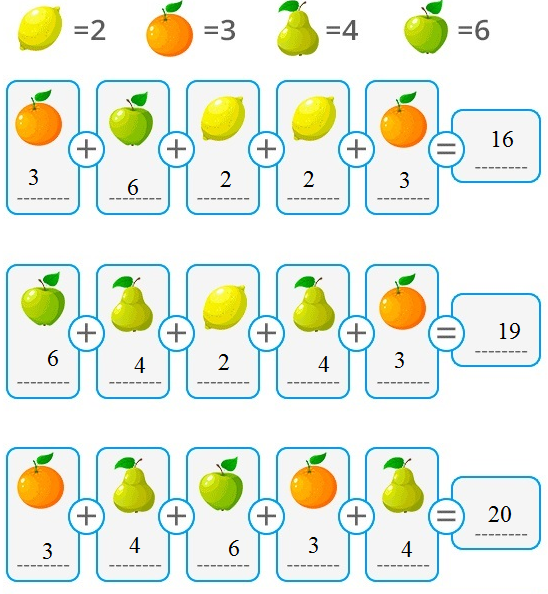 